Dodatek č. 14Ke Smlouvě o výpůjčce nebytových prostorÚčastníci ( smluvní strany):půjčitel: STŘEDNÍ ŠKOLA TECHNICKÁ, Přerov, Kouřílkova 8 Sídlo: 750 02 Přerov 1 - Město, Kouřílkova 1028/8, zastoupená - Mg . ředitelem ve věcech technických — vedoucím PEÚ [č: 19013833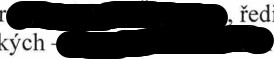 DIČ: CZ19013833č.ú.tel. 581 dále jen ”půjčitel”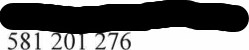 výpůjčitel: Dětský domov a Školní jídelna, Přerov, Sušilova 25 Sídlo: Sušilova 25, 750 02 Přerov zastoupená — Mgředitelem lč: 63701332 tel: 581 205 127 dále jen ”výpůjčitel”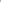 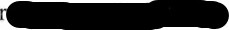 Vzhledem k meziročnímu pohybu nákladů se, v souladu s ustanoveními článku 7 smlouvy, smluvní strany dohodly na následujících změnách úhrady nákladů předmětu výpůjčky:Měsíční náklady na služby spojené s výpůjčkou prostor celkem 3.810,- KČ + DPH + úhrada nákladů za el. energii a plyn.Závěrečná ujednání:Smluvní strany se seznámily s obsahem dodatku a svůj souhlas s ním potvrzují svými podpisy.Tento dodatek nabývá účinnosti Od I. 3. 2023.Tento dodatek je vyhotoven ve dvou výtiscích, z nichž každá smluvní strana obdrží jeden.Ostatní smluvní ujednání zůstávají nezměněna.Ostatní ustanovení smlouvy zůstávají nezměněny.V Přerově dne: 	• Q. 2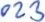 za půjčitele: Mgr ředitel SST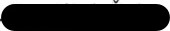 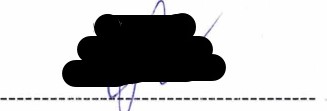 podpisSTŔáDNi ŠKOLA TECHNICKAPřerov, Kouřilkova 8750 02 Prerov I Mesto. Koutilkova 1028/8		IC: 190 13 833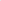 	DIČ: CZ19013833	-4-za vypůjčitele:Mgr ředitel Děts ého domova a školní jídelny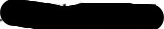 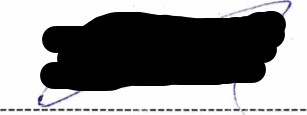 podpis	DĚTSKÝ DOMOV A 	JÍDELNA, PŘEROV, SUŠILOVA 25	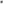 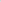 750 02 PŘEROV, 2392/25 te/„ 607 052 377 QI) Teplo - ÚT prostor v 5. NPdle skutečné spotřeby plynu2) Vodné a stočné1.985, - Kč /měs.3) Elektrická energiedle skutečné spotřeby4) Kompenzace nákladů na údržbu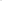 1.300, - Kč /měs.5) Podíl nákladů na ÚT - kolárna525, - Kč /měs.